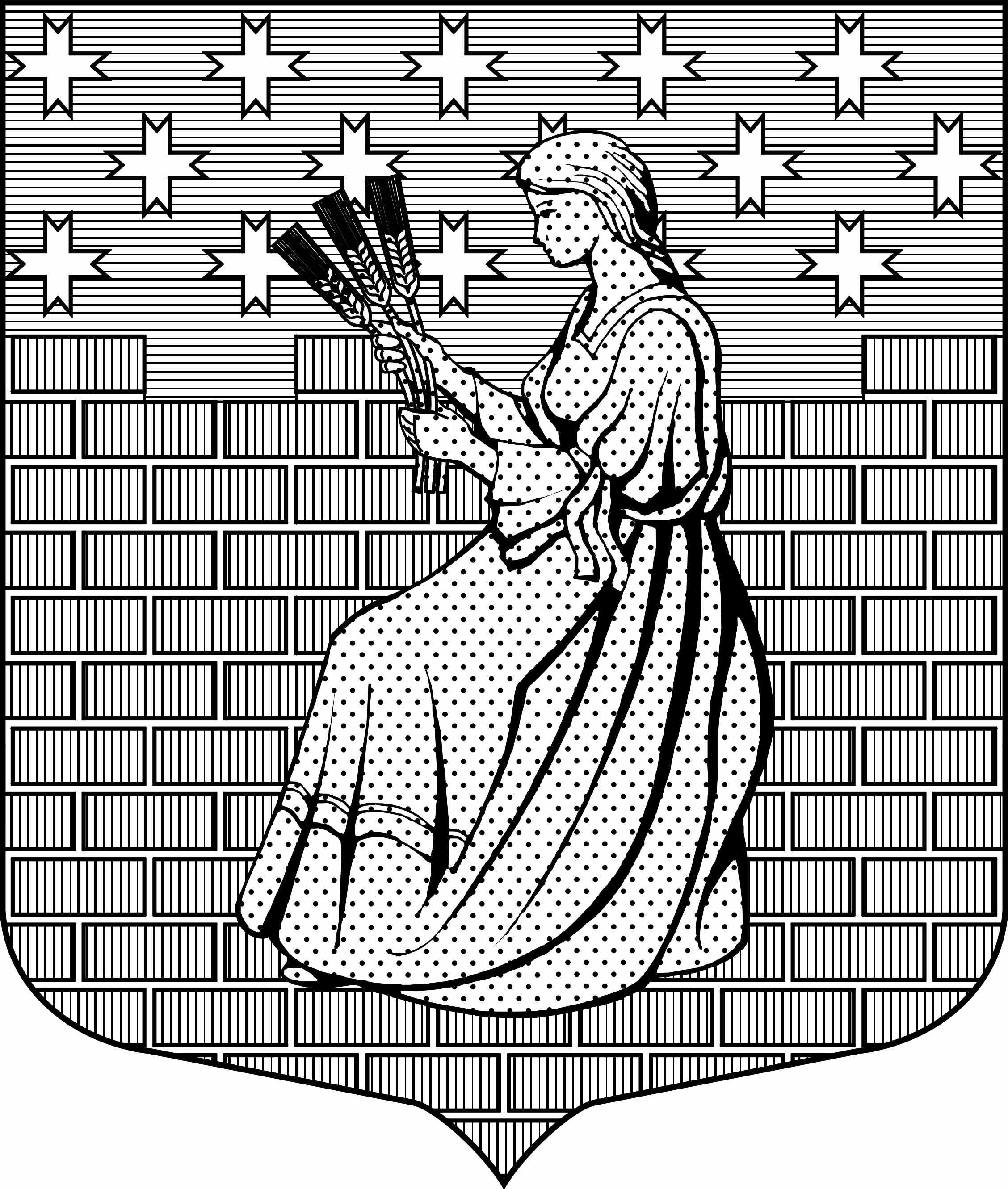 МУНИЦИПАЛЬНОЕ ОБРАЗОВАНИЕ“НОВОДЕВЯТКИНСКОЕ СЕЛЬСКОЕ ПОСЕЛЕНИЕ”ВСЕВОЛОЖСКОГО МУНИЦИПАЛЬНОГО РАЙОНАЛЕНИНГРАДСКОЙ ОБЛАСТИ_____________________________________________________________________________188661, РФ , Ленинградская обл., Всеволожский район, дер. Новое Девяткино дом 57 оф. 83  тел./факс (812) 595-74-44СОВЕТ ДЕПУТАТОВ РЕШЕНИЕ«24 »  мая 2016г.                                                                                        №  48 01-07Дер. Новое Девяткино Об утверждении Положения «о порядке управления и распоряжения муниципальной собственностью муниципального образования «Новодевяткинское сельское поселение» Всеволожского муниципального района Ленинградской области» в новой редакции     В соответствии с Конституцией Российской Федерации, Гражданским кодексом Российской Федерации, Федеральным законом «Об общих принципах организации местного самоуправления в Российской Федерации» от 06.10.2003г. № 131-ФЗ, Федеральным законом  «О приватизации государственного и муниципального имущества»  от 21.12.2001 г. № 178-ФЗ,  Уставом муниципального образования, в целях  приведения ранее принятого правового акта в соответствие с действующим законодательством,  совет депутатов принялРЕШЕНИЕ :1. Утвердить Положение «О порядке управления и распоряжения муниципальной собственностью муниципального образования «Новодевяткинское сельское поселение» Всеволожского муниципального района Ленинградской области» в новой редакции    согласно приложению к настоящему решению.2. Решение совета депутатов от 25.03.2013г. № 18/01-07 «Об утверждении Положения о порядке управления и распоряжения муниципальной собственностью муниципального образования «Новодевяткинское сельское поселение» Всеволожского муниципального района Ленинградской области» считать утратившим силу.         3. Опубликовать настоящее решение  в газете «Вести» и разместить  на официальном сайте МО «Новодевяткинское сельское поселение» в сети Интернет.         4. Контроль за исполнением настоящего решения возложить на постоянно действующую  комиссию совета депутатов по имущественным вопросам,  правовому регулированию и взаимодействию с правоохранительными органами.Глава  муниципального образования                                                        Д.А.Майоров 